					Χαλάνδρι, 30/6/2022ΔΗΜΟΣ ΧΑΛΑΝΔΡΙΟΥΔΙΕΥΘΥΝΣΗ ΠΟΛΙΤΙΣΜΟΥ					Τηλ. 210.6820464www.chalandri.gre-mail: aetopoli@otenet.grΔΕΛΤΙΟ ΤΥΠΟΥΑναμνήσεις ενός κοριτσιού με τραγούδια του Μίκη Θεοδωράκηστη ΡεματιάΗ τέχνη μας στηρίζει, στηρίζουμε την τέχνη και τους ανθρώπους τηςΤην παράσταση μουσικής και λόγου Αναμνήσεις ενός κοριτσιού με τραγούδια του Μίκη Θεοδωράκημε τραγούδια του σπουδαίου συνθέτη και αποσπάσματα από κείμενα της κόρης του, Μαργαρίτας που διαβάζει η ίδια, παρουσιάζει το Φεστιβάλ Ρεματιάς 2022 – Νύχτες Αλληλεγγύης, την Τρίτη 5 Ιουλίου.Με οδηγό τα κείμενα της Μαργαρίτας Θεοδωράκη, που περιγράφουν στιγμές από την οικογενειακή της ζωή κατά την περίοδο της παιδικής της ηλικίας, η βραδιά αποτελεί ένα αφιέρωμα στη ζωή και το έργο του Μίκη Θεοδωράκη με τον με το μικρόσυγκρότημα της Ορχήστρας «Μίκης Θεοδωράκης»*, Λιποτάκτες, και τον ΠαναγιώτηΠετράκη να ερμηνεύουν γνωστά και αγαπημένα τραγούδια του συνθέτη.Τραγούδι: Παναγιώτης Πετράκης.Κείμενα της διαβάζει η Μαργαρίτα Θεοδωράκη.Ερμηνεύουν οι μουσικοί: Πιάνο, Δημήτρης Ανδρεάδης Κιθάρα, Δημήτρης ΠαπαγγελίδηςΜπάσο, Θοδωρής ΚουέληςΚρουστά,  Στέφανος Θεοδωράκης ΠαπαγγελίδηςΗχοληψία: Μιχάλης Αλεξάκης *Η Ανεξάρτητη Λαϊκή Ορχήστρα «Μίκης Θεοδωράκης» ιδρύθηκε πριν από 24 χρόνια από μουσικούς – συνεργάτες του Μίκη Θεοδωράκη, γνώστες του έργου του. Σήμερα απαρτίζεται από 10 καταξιωμένους μουσικούς και συνεργάζεται με τραγουδιστές αναγνωρισμένης καλλιτεχνικής αξίας.Ελεύθερη είσοδος μόνο με δελτίο εισόδου από το viva.grΏρα έναρξης: 9.00 μ.μ.Ισχυρή σύσταση για χρήση μάσκαςΗ είσοδος επιτρέπεται σε παιδιά άνω των 10 ετώνΑντί εισιτηρίου στις παραστάσεις με ελεύθερη είσοδο προαιρετική συνεισφορά σε τρόφιμα, φάρμακα και άλλα είδη πρώτης ανάγκης για τους πρόσφυγες και τις κοινωνικές δομές της πόλης. Ευριπίδειο Θέατρο ΡεματιάςΠεζόδρομος Προφήτη Ηλία, Πολύδροσο ΧαλανδρίουΧΟΡΗΓΟΙ ΕΠΙΚΟΙΝΩΝΙΑΣ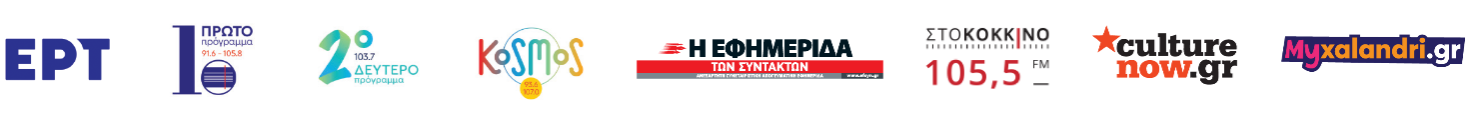 